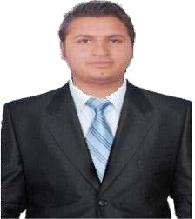 Kishor Mechanical Engineer (M&P ENGINEER)E-mail: kishor-397264@gulfjobseeker.com Mechanical Engineer with 7 yrs.experience in: PLUMBING & QA/QC ENGINEER in UAE.Education:Bachelor degree in MechanicalEngineering. Driving license: have validdriving license manual UAE , INDIAProjects completed:Hydra tower (G+28) in Alreem island as a QA/QC engineerAJAYL INTERNATIONAL SCHOOL in Abu Dhabi as a Site Engineer ( plumbing& QA/QC )33 + 10 luxury villas in Jumerah Golf Estate as a Project Engineer ( plumbing & QA/QC )G+4 Labour accommodation in DIP 2. As a Project Engineer ( hvac & plumbing )Offices & warehouse in DIC. As a Project Engineer ( hvac & plumbing & QA/QC)Fore point 4 star hotel (G+2P+12) in Ras Al Khaimah. As a MEP COORDINATOR and Plumbing Engineer.G+2P+12 residential buildings green phase 2 sobha hartland llc. (Sr. PLUMBING PROJECT ENGINEER)G+2P+12 BUILDINGS SHOBHA HARTLAND GREEN PHASE -2MARCH 2017 TO TILL DATE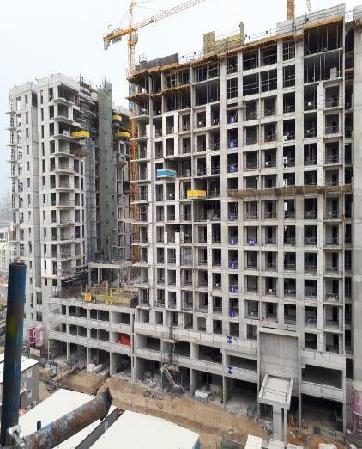 Duties and Responsibilities (Sr.Plumbing engineer )Prepare and execution of detail layout plans for all drainage and water supply systems for all residential and official buildings.Perform regular inspection on all equipment’s and materials and assist in fabrication of same if required.Manage and perform tests on various materials and equipment’s and maintain knowledge on all product specifications and ensure adherence to all required standards.Collaborate with various teams to design all architectural and electrical requirements for all plumbing projects.Assist to allocate appropriate CAD design for all activities and ensure compliance to all client timeframe.Evaluate all design drawings according to required quality regulations.Monitor installation and perform tests on various water and sewage lines for all residential and commercial buildings.Install various commission pumps.Administer all plumbing work and provide certification to all contractor bills.Perform regular inspection al materials and works for all plumbing activities.Collaborate with all consultants and contractors for all plumbing associated work.Follow up material availability on site .Fore point 4 star hotel (G+2P+12) in Ras Al Khaimah. As a MEP COORDINATOR & Plumbing Engineer .jan 2016-MARCH 2017Short Description:Responsibilities:Review MEP contractor shop drawing prior to submittal for serviceco-ordination and co-ordination with other construction elements. To advice on any impact on services caused by Architectural changes and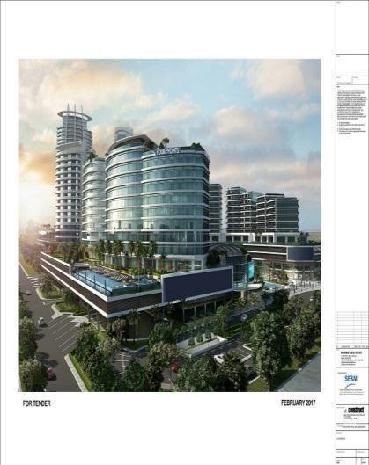 raise Query to MEP Manager Consultant.	Reviewmaterial/equipment’s technical submittals from MEP contractorfor specification compliance.	Produce equipment’s & builder-work scope Schedule for all MEP equipment detailing construction andmaintenance requirement for equipment’s Review of method statements from MEP contractor with respect to installation works and logistics for equipment positioning. To liaise with MEP Manager onmatter seeking advice/requiring assistance.	To assist internally QSand Planning department for update MEP systemprogress. Construction Phase:	Ensuring that services provisionsclearance is provided in time for structure.	To provide technicaladvice to construction team.	To oversee MEP service installationunder civil contractor scope of works.	Close inspection forMEP contractor installation works.	Carry out site walks andinspection for service installation, identifying poor quality elements andadvise construction team and MEP Manager.	Carry outinspection for MEP Contractor material along with QA/QC andConsultant.	Ensure that MEP site instruction/NCR are closedout.	To inspect concealed MEP service installation prior to closure ofvoid /riser etc in conjunction with QA/QC and obtaining consultant sign off. Ensure that Company HSE policies are implemented at site in coordination with HSE department.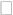 G+4 BUILDING Labor Camp in Dubai Industrial city(DIP) (M&P project Engineer)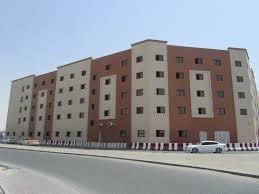 Short Description:	DEC 2014-JAN 2016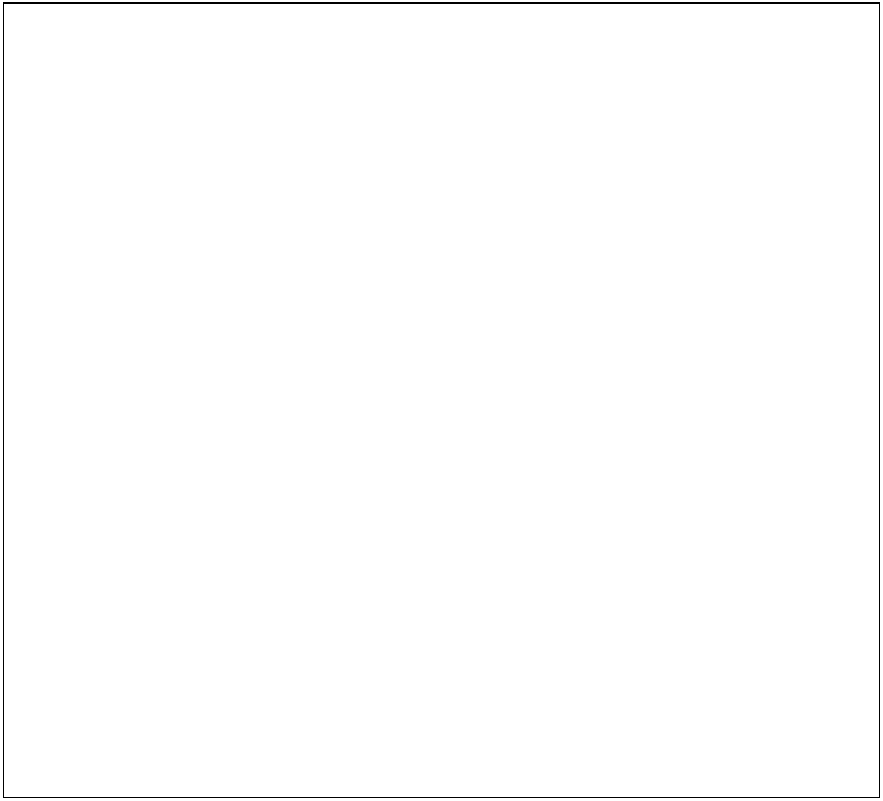 ALRAKHA CONTRACTING LLC.DAMAC AKOYA VillasLocation: Dubai Investment Park, Dubai, UAE&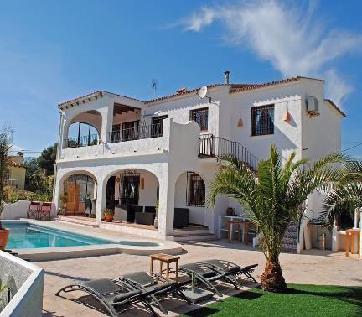 PRIVATE LUXURY VILLAS33 VILLAS WITH DAMAC inJGE1.FULL Plumbing & hvac WORK UP TO HANDING OVER.2.One year maintenance as per agreement.Responsibilities:Handle all paper work example:Dealing with clients.Dealing with authoritiesMaterial supplier finalization.Material approval from consultant.MEP coordinationAll site QA/QC work.Consultant: ECC InternationalDuration of Project: 2 Years. WITH ALRAKHA CONTRACTING LLC. DUBAI (JGE)10 PRIVATE LUXURY VILLASShort Description:Consultant: PARADISECONSULTANCY Consultant:DESIGN & HOUSECONSULANCYDuration of Project: 2 Years WITH ALRAKHA CONTRACTING LLC. DUBAI (JGE)Responsibilities: FIREFIGHTINGS, PLUMBING, HVAC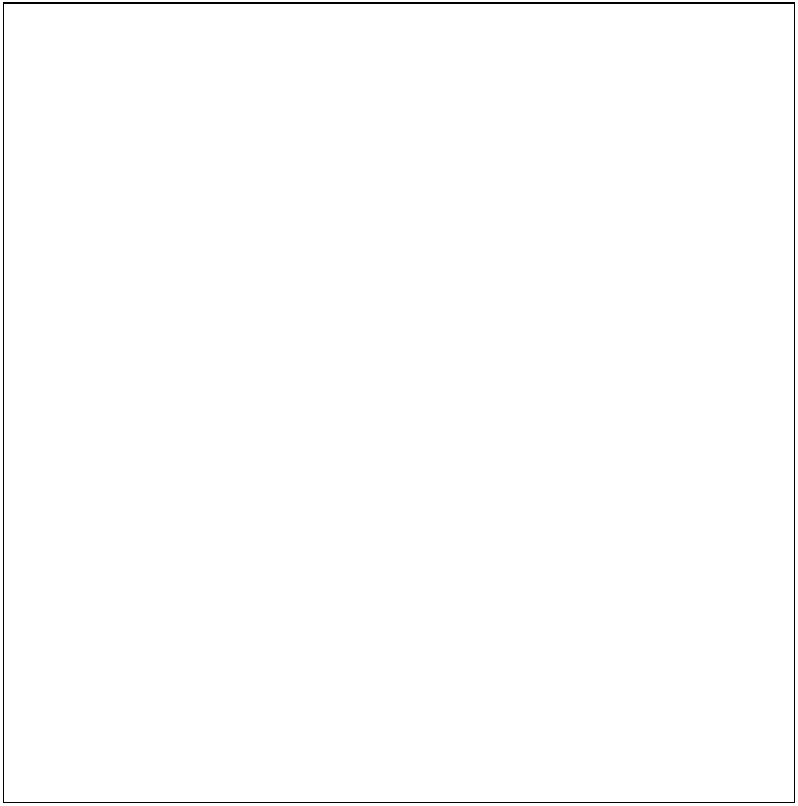 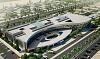 PLUMBING ENGINEERWorking closely with other discipline engineers, architects, designers and project managers as a key team player within an integrated multi-disciplinary project delivery teamCommunicating effectively with clients and internal team members in the design and specification development of plumbing building systemsCommunicating effectively with clients and internal team members in the design and specification development of building plumbing systemsPerform building plumbing design and prepare construction documents for various commercial buildings. Systems include water, sewer, storm, compressed air, natural gas and fuel oilContributing significantly to the successful design, production, coordination and management of projectsPrepare fire protection system performance specificationsPerform existing building analysis and condition assessmentsMarch 2013 to April 2014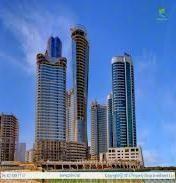 Short Description: Responsibilities: (QA/QC ENGINEER )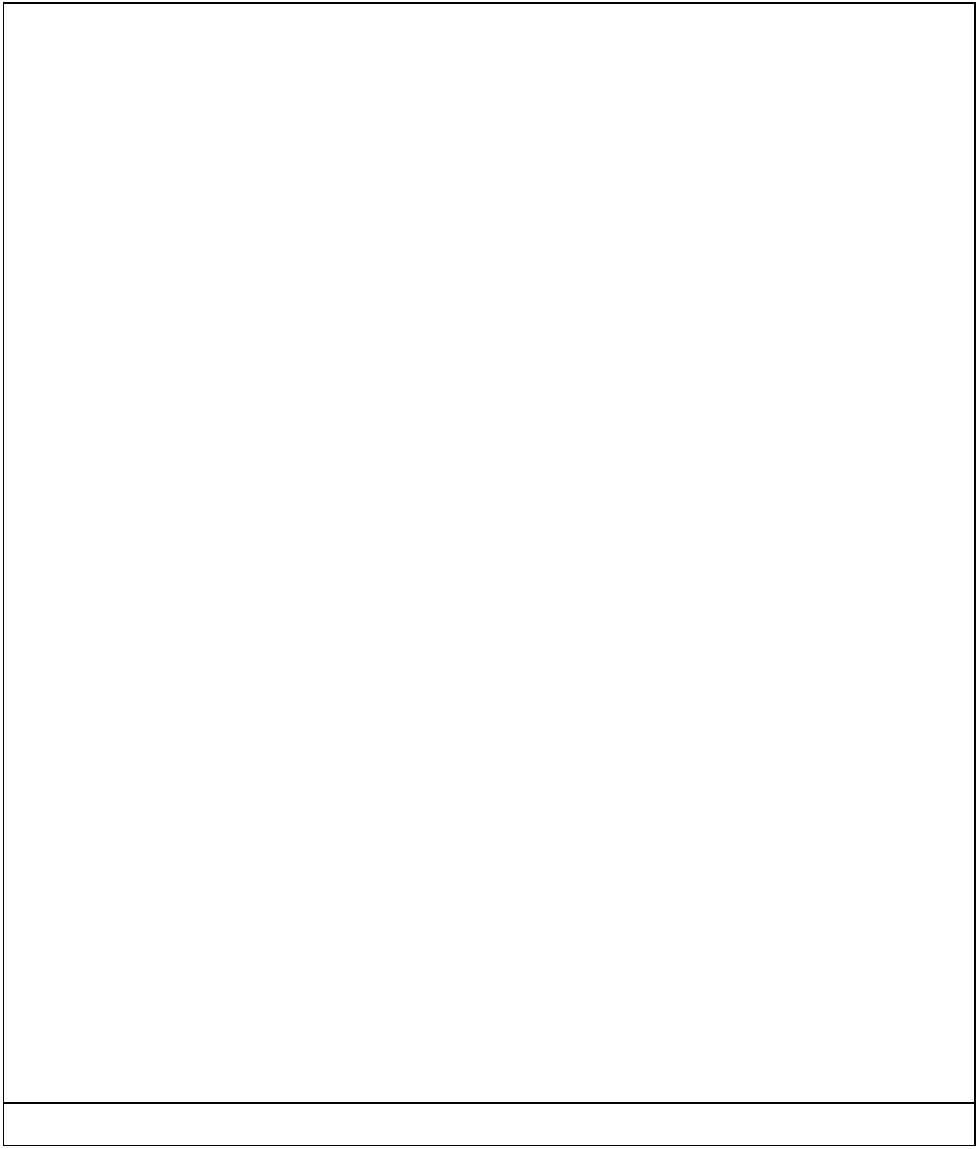 Short Description: -Perform specialist QA/QC techniques on critical structures and processes.Prepare all necessary documents and attachments for the inspection and testing requirement.Review the mechanical/electrical works check list, as built drawing and related quality control documents for final drossier.Site inspection and co-ordinate to construction to implement the work completed in complies with code in accordance with specification. Coordinate inspections with Consultant / Client and to communicate with project teamCoordinate with client for inspection activities issued RFI (Request for inspection) for witness/hold point etc.Report deviations from approved plans and specificationsReview all materials received on the site, inspecting them, ensuring they are as per approval.Conduct testing within the required specification and to monitor frequency of testing.Attend and participate in QA/QC meetings.Proactively supervise the closure of NCRs, suggesting innovative ideas for improvement.Liaise with the construction execution team management resolving problems quickly and efficiently.Overall quality supervision for MEP works.At site inspection time, follow safety rules & regulation at different hazards areaComply, implement and participate in the improvement of established ISO QMS & EHSMS procedures/ documentations and maintain recordskeeping.Ensuring that construction, installation, and operational testing conform to functional specifications and customer requirements.Supporting and promoting all QHSE policies and procedures implemented by the company.Preparing PQP, ITP, and other QA/QC documents that may be requested by Project Manager.Reviewing material submittal and its compliance statement before forwarding to consultant’s approval.Reviewing shop drawings before submission to consultant* Preparing of O & M Manuals in coordination with site management team.Inspecting sites daily with consultants.Maintaining a log and visiting store with consultant for permanent material inspection.Coordinating for internal quality audit.Closing the NCR's in coordination with Management Representative/Quality Manager.Interacting with the project team in Quality requirements.Completing the testing and commissioning tasks at project(s) as per project progress.Maintaining all QA and QC documents legible.Conducting the factory visit for testing of different equipment such as Stand by Generator, Fire Fighting Pumps, etc. before dispatching tosite.Duration of Project : 2 Years National Projects & Construction, Abu Dhabi, UAEPersonal Strength:Can-do abilityHard working, punctual, responsible and honest.Personal Attributes:Good analytical skills with problem solving capabilities.Sincere and Commitment to excel in a given field.Ability to deal with people diplomatically, Willingness to learn.Calm, Confident and ready to face challenges.Ability to Work Under pressure.Vernacular Skill:English, Urdu, Hindi, ArabicDeclaration:I hereby declare that the information furnished above is true to the best of myknowledge. Place:DUBAI, UAEDate:	KISHOR Short dicriptionfeb-2015 to may 2016feb-2015 to may 2016Contract basis :Contract basis :feb-2015 to may 2016feb-2015 to may 20161. full m & p work up to handing over.1. full m & p work up to handing over.1. full m & p work up to handing over.1. full m & p work up to handing over.2.full paper work follow up with client, consultant, authorities.3.full material follow up.4.full site coordination’s and daily base production reports.Client: AL RAKHA GENERAL CONTRACTING LLC.Client: AL RAKHA GENERAL CONTRACTING LLC.Consultant: PARADISE HOME CONSULTANCY.Consultant: PARADISE HOME CONSULTANCY.Duration of Project: 1.5 Years. With ALRAKHA CONTRACTINGDuration of Project: 1.5 Years. With ALRAKHA CONTRACTINGLLC. DUBAILLC. DUBAI24TH FEB 2014 TO 30THAL RKHA GENRALAL RKHA GENRALAL RKHA GENRALSEPTEMBERCONTRACTING LLC.CONTRACTING LLC.CONTRACTING LLC.SEPTEMBER2015AJAYL INTERNATIONALAJAYL INTERNATIONALAJAYL INTERNATIONALSCHOOLSCHOOLLocation:ABUDHABI (UAE)ABUDHABI (UAE)Supervising work of quality service providers and inspectors.Client: Musanada1 of 5Consultant: ACE International1 of 5PERSONAL DETAILName:KISHOR Date of Birth:05-09-1987Gender:MaleMarital Status:MARRIEDNationality:IndiaPassport:Valid till 2021Notice Period:IMMIDIATE JOINING.